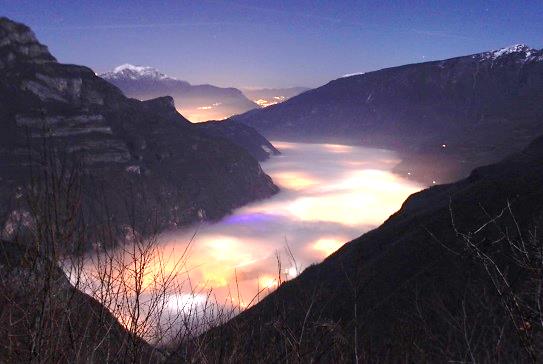 Konferenca „Ali podeželje nazaduje? Demografske spremembe na območju Alp – predstavitev 5. Poročila Alpske konvencije o stanju Alp“Beljak, 30. november – 1. december 2015Prvi dan30. november | 13:30 -19:00Prvi dan30. november | 13:30 -19:0013:30 – 14:15 Uvodni nagovori/pozdraviMarkus Reiterer – Generalni sekretar Alpske konvencijeGaby Schaunig, Namestnica deželnega glavarja dežele KoroškeEwald Galle – Vodja avstrijske delegacije pri Alpski konvenciji Sara Vito* – Furlanija Julijska krajina Predstavnik Slovenije*14:15 – 14:45Predstavitev 5. Poročila o stanju AlpMarianna Elmi, Stalni sekretariat Alpske konvencije14:45 – 15:05Demografskega razvoja v Avstriji, s poudarkom na deželi KoroškiPeter A. Rumpolt, Statistični Urad Republike Avstrije15:05 – 15:15Vprašanja in razprava 15:15 – 15:35Demografski razvoj na območju italijanskih Alp, s poudarkom na Furlaniji Julijski KrajiniMauro Albani, ISTAT15:35– 15:45Vprašanja in razprava 15:45 – 16:15Odmor za kavo16:15 – 16:35Demografske sprememb na gorskih območjih SlovenijeTomaž Miklavčič, Ministrstvo za okolje in prostor16:35 – 16:45Vprašanja in razprava 16:45 – 17:30Povzetek razprav prvega dne in izhodišča za okrogle mize Ewald GalleOd 19:00 Večerja v Park hotelu Villach (Großer Bambergsaal)Drugi dan december  | 9:00 – 12:30Okrogle mizeDrugi dan december  | 9:00 – 12:30Okrogle mizeOkrogla miza 1Novi prebivalci v AlpahModeriranje: Simona Vrevc – Namestnica Generalnega sekretarja Alpske konvencije Uvodni referat: Andreas Haller – Inštitut za interdisciplinarno preučevanje gora avstijske Akademije za znanostOkrogla miza 2Trg dela in zaposlitvene  možnosti v alpskem prostoruModeriranje:  Elke Beneke – EB ProjektmanagementUvodni referati: Francesco Anesi – EURAC, Inštitut za regionalni razvoj in upravljanjeMiro Kristan – Posoški razvojni centerOkrogla miza 3Zagotavljanje javnih storitev za prebivalce na gorskih območjih: prioriteteModeriranje: Marianna Elmi – Stalni sekretariat Alpske konvencijeUvodni referati: Barbara Černič Mali – Urbanistični Inštitut Republike SlovenijeMarcello Petitta – italijanska delegacije k Alpski konvenciji11:00 – 11:30Odmor za kavo11:30 – 12:30Poročilo z okroglih miz in zaključkiOd 12:30Stoječe kosiloPrvi dan bo zagotovljeno simultano prevajanje v in iz nemščine, italijanščine in slovenščine.  Okrogle mize drugi dan bodo potekale v angleškem jeziku.